NATIONAL ASSEMBLYQUESTION FOR WRITTEN REPLY QUESTION NO.: 3829			 				3829. Mr T J Brauteseth (DA) to ask the Minister of Communications: (1) What is the total amount that has been spent by her department on the broadcasting digital migration public awareness campaign since its inception up to the latest specified date for which information is available; (2) with regard to each visit that was part of the broadcasting digital migration public awareness campaign, (a) how many persons were invited and (b) what was the total amount spent on (i) food and refreshments, (ii) venues, (iii) entertainment, (iv) staff and (v) transport in each case? 							NW4332E REPLYR30.3 million(a) For each Imbizo campaign, an average of 2,500 people attended the events.(b) (i) R2 105 901.00     (ii) R894 370.00     (iii) R0.00      (iv) R2 016 296.00      (v) R3 870 839.00________________________________Ms Mmamoloko Kubayi-Ngubane MP,MinisterDate: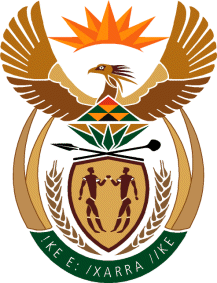 MINISTRY OF COMMUNICATIONS
REPUBLIC OF SOUTH AFRICAPrivate Bag X 745, Pretoria, 0001, Tel: +27 12 473 0164   Fax: +27 12 473 0585Tshedimosetso House,1035 Francis Baard Street, Tshedimosetso House, Pretoria, 1000